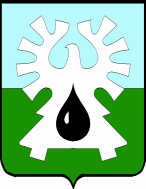 МУНИЦИПАЛЬНОЕ ОБРАЗОВАНИЕ ГОРОД УРАЙХАНТЫ-МАНСИЙСКОГО АВТОНОМНОГО ОКРУГА – ЮГРАКОНТРОЛЬНО-СЧЕТНАЯ ПАЛАТА ГОРОДА УРАЙ18.11.2020                                                                                                                 №133Заключениео результатах экспертно-аналитического мероприятия«Экспертиза проекта решения Думы города Урай «О бюджете городского округа Урай Ханты-Мансийского автономного округа – Югрына 2021 год и на плановый период 2022 и 2023 годов»Основание проведения экспертно – аналитического мероприятия: пункт 1.14. раздела 1 Плана деятельности Контрольно-счетной палаты города Урай, утвержденного приказом председателя Контрольно-счетной палаты города Урай от 25.12.2019 №27.Раздел 1. Общие положенияЗаключение о результатах экспертно-аналитического мероприятия  «Экспертиза проекта решения Думы города Урай «О бюджете городского округа Урай Ханты-Мансийского автономного округа – Югры на 2021 год и на плановый период 2022 и 2023 годов» (далее – Заключение) подготовлено в соответствии с требованиями Бюджетного Кодекса Российской Федерации (далее – БК РФ), Положения об отдельных вопросах осуществления бюджетного процесса в городе Урай, принятого решением Думы города Урай 25.10.2012 №100 (далее – Положение об отдельных вопросах бюджетного процесса), Положения о Контрольно-счетной палате города Урай, утвержденного решением Думы города Урай от 15.03.2012 №19.  Согласно статье 172 БК РФ cоставление проекта бюджета основывается на положениях послания Президента Российской Федерации Федеральному Собранию Российской Федерации, определяющих бюджетную политику (требования к бюджетной политике) в Российской Федерации, прогнозе социально-экономического развития, основных направлениях бюджетной и налоговой политики, а так же муниципальных программах (проектов муниципальных программ, проектах изменений указанных программ).В связи с этим, при подготовке Заключения Контрольно-счетной палатой города Урай (далее – Контрольно-счетная палата или КСП) учитывалась необходимость реализации положений и поставленных задач, содержащихся в указах Президента Российской Федерации и посланиях Президента Российской Федерации Федеральному Собранию Российской Федерации. Учтены результаты проведенных Контрольно-счетной палатой контрольных и экспертно-аналитических мероприятий, проверено наличие и оценено состояние нормативной и методической базы, регулирующей порядок формирования городского бюджета и параметры его основных показателей, а также проведен анализ достаточности прогнозируемых объемов бюджетных ассигнований на очередной финансовый год, правомерность и обоснованность формирования расходов. Выборочно проанализирована работа главных администраторов доходов бюджета городского округа Урай, главных администраторов источников финансирования дефицита бюджета городского округа Урай и иных участников бюджетного процесса по формированию проекта бюджета на 2021 год и плановый период 2022 и 2023 годов (далее – Проект бюджета).Раздел 2. Анализ соответствия Проекта бюджета, документов и материалов, представленных одновременно с ним бюджетному законодательствуПроект бюджета направлен администрацией города Урай в адрес Контрольно-счетной палаты 28 октября 2020 года, что соответствует сроку, установленному статьей 2 Положения об отдельных вопросах бюджетного процесса.В силу норм статьи 184.1 БК РФ в законе (решении) о бюджете должны содержаться основные характеристики бюджета, к которым относятся общий объем доходов бюджета, общий объем расходов, дефицит (профицит) бюджета, а также иные показатели, установленные настоящим Кодексом, законами субъектов Российской Федерации, муниципальными правовыми актами представительных органов муниципальных образований (кроме законов (решений) о бюджете).	Одновременно с Проектом бюджета представлены:- основные направления бюджетной политики и основные направления  налоговой политики городского округа Урай Ханты-Мансийского автономного округа – Югры на 2021 год и на плановый период 2022 и 2023 годов,  приложение к постановлению администрации города Урай от 27.10.2020 №2616;- предварительные итоги социально-экономического развития муниципального образования городской округ город Урай за текущий финансовый год;- прогноз социально-экономического развития муниципального образования городской округ город Урай на 2021 год и плановый период до 2023 года, приложение к постановлению администрации города Урай от 28.10.2020 №2630;- пояснительная записка к Проекту бюджета, и иные документы и материалы, предусмотренные статьей 184.2. БК РФ.Раздел 3. Основные характеристики бюджета города Урай на 2021 и на плановый период 2022 и 2023 годовСогласно Проекту бюджета доходы бюджета городского округа спрогнозированы в следующих размерах:на 2021 год – 3 205 364,5 тыс. рублей;на 2022 год – 2 975 896,3 тыс. рублей;на 2023 год – 3 010 636,8 тыс. рублей;Расходы бюджета городского округа запланированы в следующих размерах:на 2021 год – 3 290 869,2 тыс. рублей;на 2022 год – 3 062 462,0 тыс. рублей;на 2023 год – 3 098 394,1 тыс. рублей.Проект бюджета на 2021-2023 годы сформирован с превышением расходов над доходами (дефицитом) в следующих размерах:на 2021 год – 85 504,7 тыс. рублей;на 2022 год – 86 565,7 тыс. рублей;на 2023 год – 87 757,3 тыс. рублей.Дефицит местного бюджета не превышает ограничения, установленного абзацем 3 части 3 статьи 92.1 БК РФ, то есть 10 % утвержденного общего годового объема доходов местного бюджета без учета утвержденного объема безвозмездных поступлений и поступлений налоговых доходов по дополнительным нормативам отчислений.Таблица 1 (тыс. рублей)В рамках, установленных частями 3,5 статьи 107 БК РФ ограничений, определен верхний предел муниципального долга города Урай, представляющий собой расчетный показатель на 1 января года, следующего за очередным финансовым годом и каждым годом планового периода в следующих размерах:Таблица 2 (тыс. рублей)Учитывая, что Проект бюджета сформирован с превышением расходов над доходами (дефицитом) в соответствии со статьей 96 БК РФ, определен состав источников финансирования дефицита бюджета (приложение 18 к Проекту бюджета), которыми являются:кредиты кредитных организаций в валюте Российской Федерации:на 2021 год – 25 500,0 тыс. рублей;на 2022 год – 27 000,0 тыс. рублей;на 2023 год – 28 000,0 тыс. рублей;изменение прочих остатков средств бюджетов:на 2021 год – 60 004,7 тыс. рублей;на 2022 год – 59 565,7 тыс. рублей;на 2023 год – 59 757,3 тыс. рублей.Объем расходов на обслуживание муниципального долга, установленный проектом бюджета, не превышает ограничения, установленного статьей 111 БК РФ в размере 15% объема расходов местного бюджета, за исключением объема расходов, которые осуществляются за счет субвенций, предоставляемых из бюджетов бюджетной системы Российской Федерации.Таблица 3 (тыс. рублей)В расходной части Проекта бюджета запланированы условно утверждаемые расходы (не распределенные в плановом периоде бюджетные ассигнования) на 2022 год в сумме 36 741,8 тыс. рублей или 2,5% от общего объема расходов бюджета (без учета расходов бюджета, предусмотренных за счет межбюджетных трансфертов из других бюджетов бюджетной системы Российской Федерации, имеющих целевое назначение), на 2023 год – в сумме 75 241,6 тыс. рублей или 5,0% от общего объема расходов бюджета (без учета расходов бюджета, предусмотренных за счет межбюджетных трансфертов из других бюджетов бюджетной системы Российской Федерации, имеющих целевое назначение), что соответствует пункту 3 статьи 184.1 БК РФ.Проектом бюджета предусмотрено создание резервного фонда администрации города в размере 7 110,50 тыс. рублей на 2021 год и по 5 000,0 тыс. рублей в плановом периоде или 0,2% от общего объема планируемых расходов, что не превышает ограничения, установленного частью 3 статьи 81 БК РФ в размере 3% от общего объема планируемых расходов.Объем бюджетных ассигнований муниципального дорожного фонда на очередной финансовый год и плановый период сформирован и представлен пунктом 8 статьи 4 Проекта бюджета к утверждению в следующих объемах:на 2021 год – 31 584,0 тыс. рублей;на 2022 год – 31 586,0 тыс. рублей;на 2023 год – 31 589,0 тыс. рублей.Таблица 4 (тыс. руб.)Дорожный фонд, сформирован по видам источников в соответствии с частью 2.2 статьи 2 «Порядка формирования и использования муниципального дорожного фонда города Урай», утвержденного решением Думы города Урай от 27.09.2012 №80 в объеме прогнозных показателей доходов (Таблица 4).Раздел 4. Доходы Прогнозируемые доходыПроект бюджета по доходам сформирован в условиях ограниченности бюджетных ресурсов и явлений в экономике, непосредственно влияющих на экономические показатели развития региона и муниципального образования город Урай.Доходы бюджета сформированы в соответствии с главой 9 БК РФ, а именно, за счет налоговых и неналоговых доходов и безвозмездных поступлений из бюджетов других уровней.Параметры доходов городского бюджетаТаблица 5 (тыс. рублей)Проектом бюджета доходы на 2021 год планируются в сумме 3 205 364,5 тыс. рублей, что на 2% или 61 734,7 тыс. рублей выше первоначально утвержденного планового показателя доходов на 2020 год (Таблица 5).На плановый период показатели по доходам предполагаются к утверждению с уменьшением от 2021 года на 7% в 2022 году или на 229 468,2 тыс. рублей, в 2023 году на 6% или 194 727,7 тыс. рублей.Формирование источников доходов осуществлено с учетом идентичности построения классификации доходов бюджета, в соответствии с требованиями статьи 20 БК РФ:прогнозируемые доходы бюджета представлены с должным объемом и количеством формализованных показателей: по группам, подгруппам и статьям классификации доходов;соблюдены установленные требования в части правильности применения наименований доходных источников.Налоговые доходыОбъем поступлений по налоговым источникам дохода сложился на базе налогообложения, действующей на территории Ханты-Мансийского автономного округа – Югры, с учетом дополнительных нормативов, предусмотренных Законом ХМАО – Югры №132-оз, в соответствии с требованиями статей 41, 61.2 БК РФ с учетом изменений налогового законодательства в разрезе пяти видов доходов (Таблица 6).        В доходной части бюджета удельный вес налоговых поступлений в общем объеме доходов Проекта бюджета на 2021 год составляет 27% (Таблица 5). В Проекте бюджета налоговые доходы на 2021 год планируются в размере  873 622,7 тыс. рублей, что на 2% или 15 558,4 тыс. рублей ниже первоначального плана по налоговым доходам 2020 года. На плановый период 2022 года показатели по доходам предполагаются к утверждению, с уменьшением от планируемого показателя на 2021 год на 1% или 7 306,6 тыс. рублей, на 2023 год с увеличением на 3% или 29 135,2 тыс. рублей.  (Таблица 6).Анализ плановых показателей налоговых доходовТаблица 6 (тыс. рублей)Налог на доходы с физических лицОсновную долю налоговых доходов занимает налог на доходы с физических лиц (далее – НДФЛ), удельный вес которого, в Проекте бюджета на 2021 год составляет 79% и на плановый период 2022 – 2023 годов составляет 77% от общего объема налоговых доходов.По сравнению с первоначально утвержденным планом 2020 года в Проекте бюджета объем доходов от НДФЛ на 2021 год увеличен на 3% или на 16 823,1тыс. рублей. На плановый период НДФЛ планируются от планового показателя на 2021 год: в 2022 году с уменьшением на 3%, или на 21 339,4 тыс. рублей, в 2023 году с увеличением на 1%, или 5 745,5 тыс. рублей.В соответствии с требованиями статей 138 БК РФ и 6 Закона ХМАО – Югры от 10.11.2008 №132-оз «О межбюджетных отношениях в Ханты-Мансийском автономном округе – Югре» (далее – Закон ХМАО – Югры №132-оз), согласно решению Думы города Урай от 24.09.2020 №65 была согласована частичная замена дотаций на выравнивание бюджетной обеспеченности муниципальных районов (городских округов) дополнительными нормативами отчислений от налога на доходы физических лиц в размере 11,86% на 2021 год, на 2022 – 9,37% и на 2023 годы 9,39%, который определился в следующих объемах:в 2021 году –176 330,6 тыс. рублей;в 2022 году –144 885,6 тыс. рублей;в 2023 году – 151 060,7 тыс. рублей.Плановые показатели НДФЛ на 2021 – 2023 годы сформированы в соответствии с информацией, представленной администратором доходов Межрайонной ИФНС России №2 по ХМАО – Югре, с учетом дополнительного норматива отчислений по НДФЛ.Акцизы по подакцизным товарамПоказатели прогноза по данному налоговому источнику на очередной финансовый год и плановый период в бюджет города зависят от планируемого объема поступления их в бюджет субъекта Российской Федерации.Дифференцированный норматив отчислений в местные бюджеты на 2021-2023 годы на дизельное топливо, на моторные масла для дизельных и (или) карбюраторных (инжекторных) двигателей, на автомобильный бензин и на прямогонный бензин доведен округом в размере 0,21% ежегодно, что соответствует положениям статьи 58 БК РФ, из которой следует, что в бюджет города поступает доход от уплаты акцизов, подлежащий распределению между бюджетами субъектов Российской Федерации и местными бюджетами.Доходы от уплаты акцизов по подакцизным товарам в структуре налоговых доходов на 2021 год и на плановый период 2022 – 2023 годов составили 2%. По сравнению с плановым показателем на 2020 год в Проекте бюджета доходы на 2021-2023 годы планируются с увеличением на 1 403,3 тыс. рублей или 11%.Плановые показатели на 2021 – 2023 годы сформированы в соответствии с информацией Департамента финансов ХМАО – Югры о сумме налоговых доходов от акцизов, подлежащих зачислению в бюджет муниципального образования.Налоги на совокупный доходУдельный вес налогов на совокупный доход в Проекте бюджета на 2021 год и на плановый период 2022 – 2023 годов составляет 13-15%. Данные поступления планируются с уменьшением в 2021 году – на 17% или на 23 724,0 тыс. рублей к первоначально утвержденному плану 2020 года. Уменьшение объема планируемых доходов в основном обусловлено объективными причинами, а именно отменой с 01.01.2021 единого налога на вмененный доход и последствиями применения мер поддержки субъектов малого и среднего предпринимательства по снижению налоговой нагрузки, в связи с последствиями негативных факторов распространения коронавирусной инфекции (COVID-19). На плановый период налоги на совокупный доход планируются с увеличением от планового показателя на 2021 год: в 2022 году на 11%, или на 12 990,6 тыс. рублей, в 2023 году на 18%, или 21 380,1 тыс. рублей.Факторы, влияющие на объем поступлений на 2021 – 2023 годы, при формировании планового показателя данного источника дохода в Проекте является обоснованными.Налоги на имуществоВ бюджет города, согласно статьи 61.2 БК РФ в полном объеме зачисляются местные налоги, а именно: налог на имущество физических лиц и земельный налог, региональный налог по установленному нормативу – транспортный налог.Доля налога на имущество физических лиц на 2021 год в общем объеме налоговых доходов составляет всего 2%, данные доходы планируются с уменьшением на 35% или на 7 581,0 тыс. рублей, на плановый период 2022 – 2023 годы с увеличением от планового показателя 2021 года на 5% или 710,2 тыс. рублей и на 10% или 1 444,6 тыс. рублей соответственно.Земельный налог является местным налогом, его удельный вес в общем объеме налоговых доходах в Проекте бюджета составляет 2%. Объем дохода на 2021 год запланирован в сумме 17 400,0 тыс. рублей с уменьшением на 2 524,8 тыс. рублей или 13% от первоначально утвержденного плана 2020 года. На плановый период 2022 – 2023 годы земельный налог планируется, с незначительным увеличением на 300,0 тыс. рублей и 500,0 тыс. рублей от плана 2021 года соответственно.Транспортный налог является региональным налогом, его удельный вес в общем объеме налоговых доходах в Проекте бюджета составляет 2%. Транспортный налог при формировании бюджета является источником налоговых доходов с 2020 года.Объем дохода на 2021-2023 годы запланирован на уровне 2020 года в сумме 16 680,0 тыс. рублей на каждый год.Предусмотренный в Проекте объем налогов на имущество, спрогнозирован на основе ожидаемой оценки поступлений на 2020 год, с учетом прогнозных показателей, представленных администратором доходов Межрайонной ИФНС России №2 по ХМАО – Югре является обоснованным.Государственная пошлинаУдельный вес государственной пошлины в общем объеме налоговых доходов составляет 1%, на 2021 год данные доходы запланированы с незначительным увеличением на 45,0 тыс. рублей или 1% от первоначально утвержденного плана 2020 года. На плановый период 2022 – 2023 годы планируется, также с незначительным увеличением на 32,0 тыс. рублей и 65,0 тыс. рублей от плана 2021 года соответственно.Плановые показатели поступлений налоговых доходов на 2021 – 2023 годы  спрогнозированы с учетом прогнозных показателей представленных администратором доходов Межрайонной ИФНС России №2 по ХМАО – Югре, а также ожидаемой оценке поступлений в бюджет города в текущем финансовом году и динамики поступлений предыдущих периодов.При проверке правильности формирования и построения налоговых доходов, нарушений действующего законодательства не установлено.Неналоговые доходыВ доходах бюджета доля неналоговых доходов на 2021 – 2023 годы составляет  4 – 5% от общего объема доходной части бюджета. Неналоговые доходы на 2021 год предусмотрены в сумме 157 755,0 тыс. рублей, что выше на 3% или 3 911,2 тыс. рублей показателя первоначально утвержденного плана на 2020 год.На плановый период 2022 года неналоговые доходы планируются с уменьшением на 9% или 13 528,5 тыс. рублей от плана 2021 года, в 2023 году с уменьшением на 20% или 31 879,4 тыс. рублей.Анализ плановых назначений неналоговых доходовТаблица 7 (тыс. рублей) По всем видам неналоговых доходов кроме доходов, поступающих в бюджет в виде доходов от платежей при пользовании природными ресурсами, Проектом предусмотрено увеличение объемов поступлений (Таблица 7).Основная доля поступлений по неналоговым доходам приходится на доходы от использования муниципального имущества, которые в общем объеме поступлений по неналоговым доходам составили в Проекте бюджета на 2021 – 2023 годы 61%, 62%, 70% соответственно.Доходы от использования муниципального имущества в Проекте бюджета на 2021 год планируются в сумме 96 153,9 тыс. рублей, что на 2% или 2 292,3 тыс. рублей выше планового показателя 2020 года. На плановый период 2022 – 2023 годов данные поступления планируются с уменьшением от планового показателя 2020 года на 7% или на 7 116,6 тыс. рублей и на 8% или на 7 501,6 тыс. рублей соответственно (Таблица 8).Анализ плановых показателей доходов от использования муниципального имуществаТаблица 8 (тыс. рублей)Доходы по договорам коммерческого и социального наймаВ Проекте бюджета на 2021-2023 годы доля доходов по договорам социального и коммерческого найма жилых помещений составляет 4,9%. На 2021 год доходы спрогнозированы с увеличением от планового показателя 2020 года на 6% или 250,0 тыс. рублей.В соответствии с п.1 ст.160.1 БК РФ постановлением администрации города Урай от 16.11.2016 №3516 утверждена «Методика прогнозирования поступлений доходов в бюджет городского округа город Урай, администрируемых администрацией города» (далее – Методика прогнозирования доходов), определяющая правила прогнозирования поступлений доходов в бюджет при формировании бюджета на очередной финансовый год и плановый период.Расчет прогнозируемых доходов в виде платы по договорам социального и коммерческого найма жилых помещений произведен в соответствии с пп. 2.4.2 и 2.4.3 Методики прогнозирования доходов с применением метода усредненного расчета.Доходы от аренды имуществаУдельный вес доходов от аренды имущества на 2021 – 2023 годы составляет 22-17% (Таблица 8). На 2021 год доходы спрогнозированы с уменьшением от планового показателя 2020 года на 9% или на 1 979,4 тыс. рублей. На плановый период показатель сформирован с уменьшением от 2021 года на 27% или на 5 567,8 тыс. рублей и на 30% или на 6 163,3 тыс. рублей соответственно.Расчет прогнозируемых доходов произведен на основании п.2.4.1 Методики прогнозирования доходов с применением метода прямого расчета по фактически действующим договорам.Доходы от аренды земельных участковОсновная доля 71% или 68 329,5 тыс. рублей доходов от использования имущества в Проекте бюджета на 2021 год приходится на доходы от аренды земельных участков, государственная собственность на которые не разграничена. В сравнении с плановым показателем 2020 года объем доходов от аренды земельных участков, государственная собственность на которые не разграничена, запланирован с увеличением на 8% или на 4 977,3 тыс. рублей. На плановый период 2022 года объем доходов планируется с незначительным уменьшением от плана 2021 года на 15,0 тыс. рублей, на 2023 год с увеличением на 188,4 тыс. рублей.Доля доходов по договорам аренды за земли, находящиеся в собственности  муниципального образования составляет 2% от общего объема доходов от использования имущества (Таблица 8). Проектом бюджета на 2021 год доходы запланированы в сумме 2 330,3 тыс. рублей, с уменьшением от плана 2020 года на 572,5 тыс. рублей или 20%. На плановый период доходы запланированы с уменьшением от плана 2021 года в два раза, на 1 163,3 тыс. рублей и 1 160,7 тыс. рублей соответственно.Расчет прогнозируемых доходов произведен в соответствии с п.2.2 Методики прогнозирования доходов с применением метода прямого расчета. Доходы от дивидендов по акциямВ соответствии со статьями 31, 32 Федерального закона от 26.12.1995 №208-ФЗ «Об акционерных обществах» (далее – Закон №208-ФЗ), владельцы обыкновенных и привилегированных акций имеют право на получение дивидендов. Муниципальное образование является собственником акций: АО «Урайтеплоэнергия» – 75% акций; АО «Водоканал» –75%; АО «Центр красоты и здоровья» – 100% и 100% доли в уставном капитале ООО Ритуальных услуг (таблица 9).В общем объеме доходов от использования имущества, доля доходов от дивидендов по акциям, принадлежащим муниципальному образованию составляет незначительную часть менее 1%. Проектом бюджета на 2021 – 2022 годы доходы запланированы в сумме 50,0 тыс. рублей на каждый прогнозный год, то есть с уменьшением в 8 раз или на 381,1 тыс. рублей от плана 2020 года.Снижение объема поступлений от дивидендов по акциям в большей степени обусловлено уменьшением долей акций находящихся в собственности, в связи с реализацией пакетов акций АО «Агроника».Информация о планируемых поступлениях доходов от дивидендов по акциям представлена в таблице 9.Таблица 9 (тыс. рублей)Расчет прогнозируемых доходов произведен с применением метода прямого расчета, по результатам деятельности 2019 года, на уровне планируемых поступлений доходов в 2020 году.Доходы от продажи активовУдельный вес доходов от продажи активов в общем объеме неналоговых доходов на 2021 – 2023 годы составляет 35%, 34% и 25% соответственно. Данные поступления планируются в 2021 году в сумме 55 029,1 тыс. рублей, то есть с увеличением на 2% или на 1 239,0 тыс. рублей от плана 2020 года (Таблица 7). На плановый период доходы запланированы с уменьшением от планового показателя 2021 года: в 2021 году – на 11% или на 6 067,1 тыс. рублей; в 2023 году – на 44% или 23 967,3 тыс. рублей.Доходы от продажи активов спрогнозированы, в разрезе доходов от реализации имущества по заключенным договорам продажи с рассрочкой платежа в соответствии с Федеральным законом от 22.07.2008 №159-ФЗ «Об особенностях отчуждения недвижимого имущества, находящегося в государственной собственности субъектов Российской Федерации или в муниципальной собственности и арендуемого субъектами малого и среднего предпринимательства, и о внесении изменений в отдельные законодательные акты Российской Федерации», поступлениям по договорам купли-продажи, мены жилых помещений, доходов от приватизации в соответствии с Планом приватизации и продажи земельных участков (Таблица 10).Анализ плановых показателей по доходам от реализации муниципального имущества Таблица10 (тыс. рублей)Расчет прогнозируемых доходов от приватизации имущества, в части поступлений по действующим договорам продажи с рассрочкой платежа произведен в соответствии с п.2.6.1 Методики прогнозирования доходов с применением метода прямого расчета, по договорам купли-продажи, мены жилых помещений в соответствии п.2.6.2 Методики прогнозирования доходов, с применением метода  усредненного расчета.Доходы от продажи земельных участковДоходы на 2021 год спрогнозированы в объеме 2 983,5 тыс. рублей и в объеме 557,8 тыс. рублей на каждый прогнозный год.Согласно п.2.7 Методики прогнозирования доходов плановый показатель прогнозного объема поступлений доходов от продажи земельных участков, государственная собственность на которые не разграничена и земельных участков, находящихся в собственности городских округов, на очередной финансовый год и плановый период рассчитывается с применением метода усредненного расчета. Увеличение планового показателя на 2021 год обусловлено намерением выкупа арендуемого земельного участка ООО «Урай НПО Сервис» под производственную базу (2 581,3тыс. рублей).ШтрафыФормирование прогноза поступления на 2021 – 2023 годы осуществлено на основе предоставленных главными администраторами доходов органов государственной власти Российской Федерации, субъектов Российской власти и органов местного самоуправления сведений, а также с учетом динамики поступления в предыдущих к 2021 году периодах и ожидаемой оценки поступления в 2020 году.Удельный вес доходов поступающих в бюджет в виде штрафов, санкций и возмещения ущерба в Проекте составляет от 1,5% до 1,6 % от общего объема неналоговых доходов. На 2021 год доходы в виде штрафов предусмотрены в сумме 2 434,1 тыс. рублей, что на 48% или 786,4 тыс. рублей выше планового показателя 2020 года. На плановый период доходы планируются с уменьшением от плана 2021 года на 14% или 344,8 тыс. рублей и на 17% или 410,5 тыс. рублей соответственно.Оценка полноты и достоверности прогнозирования поступления штрафов, санкций, возмещения ущерба усложнена тем, что штрафы, санкции за нарушение действующего законодательства возлагаются по мере их нарушения, следовательно, их поступление носит несистемный характер.Безвозмездные поступленияПредоставление межбюджетных трансфертов определено положениями БК РФ и Закона от 10.11.2008 №132-оз и соответствует приоритетным направлениям социально – экономического развития Ханты-Мансийского автономного округа – Югры и города Урай.Безвозмездные поступления сформированы по структуре и по наименованиям в соответствии с требованиями статей 136,138 – 140 БК РФ.В доходах бюджета межбюджетные трансферты представлены в виде безвозмездных поступлений от других бюджетов бюджетной системы Российской Федерации, их удельный вес в общих доходах бюджета на 2021 год составляет 68%, на 2022-2023 годы – 66%.Безвозмездные поступления на 2021 год предусмотрены в размере 2 173 986,8 тыс. рублей, что на 73 381,9 тыс. рублей выше первоначального планового показателя на 2020 год.На плановый период объем безвозмездных поступлений планируется на 2022 год с уменьшением от планового показателя 2021 года 10% или 208 633,1 тыс. рублей, на 2023 год на 9% или 191 983,5 тыс. рублей.Анализ плановых показателей безвозмездных поступленийТаблица 11 (тыс. рублей)В Проекте бюджета на 2021 год и плановый период 2022 – 2023 годов основная доля безвозмездных поступлений приходится на субвенции, которые в общем объеме безвозмездных поступлений составили в 2021 году 68%, в 2022 году – 74%, в 2023 году – 75% (Таблица 11).Объем субвенций в Проекте бюджета на 2021 год запланирован в сумме            1 485 509,5 тыс. рублей, что на 1% или на 8 383,2 тыс. рублей ниже планового показателя 2020 года. На плановый период объем субвенций запланирован с уменьшением от плана 2021 года на 25 385,3 тыс. рублей и 4 070,1 тыс. рублей, соответственно.Удельный вес дотаций на выравнивание бюджетной обеспеченности и поддержку мер по обеспечению сбалансированности бюджетов в общем объеме безвозмездных поступлений в Проекте на 2021 – 2023 годы составляет 21%, 19%, и 20%, соответственно.Объем дотаций в Проекте бюджета на 2021 год запланирован в размере                453 421,6 тыс. рублей, что на 6% или на 26 198,6 тыс. рублей выше планового показателя 2020 года. На плановый период 2022-2023 годы объем дотаций спрогнозирован с уменьшением к плановому показателю 2021 года на 18% или 80 858,8 тыс. рублей и на 14% или 64 979,7 тыс. рублей соответственно.Объем субсидий в Проекте бюджета на 2021 год запланирован в сумме                   161 956,8 тыс. рублей, что на 8% или 14 527,6 тыс. рублей меньше первоначально утвержденного плана 2020 года. На плановый 2022 год объем субсидий, запланирован c меньшим объемом в сравнении с планом 2021 года, на 20% или на 32 300,7 тыс. рублей, на 2023 год на 33% или 52 660,8 тыс. рублей.Иные межбюджетные трансферты на 2021 год запланированы в объеме                 73 098,9 тыс. рублей, что на 70 094,1 тыс. рублей больше планового показателя 2020 года. Увеличение планового показателя обусловлено тем, что муниципальному образованию из федерального бюджета доведены межбюджетные трансферты в сумме 70 000,0 тыс. рублей, на реализацию в 2021 году регионального проекта «Формирование комфортной городской среды». На плановый период 2022 – 2023 годы иные межбюджетные трансферты запланированы с незначительным увеличением от планового показателя 2020 года на 5,8 тыс. рублей и уменьшением на 178,8 тыс. рублей соответственно.Безвозмездные поступления, предусмотренные Проектом, сформированы в соответствии с доведенными Департаментом финансов ХМАО – Югры проектируемыми объемами межбюджетных трансфертов.При проверке правильности формирования и построения безвозмездных поступлений, нарушений действующего законодательства не установлено.Раздел 5. РасходыАнализ планирования расходовПрогнозируемый общий объем расходов бюджета на 2021 год определен в сумме 3 290 869,2 тыс. рублей, на плановый период 2022 и 2023 годов в сумме 3 062 462,0 тыс. рублей и 3 098 394,1 тыс. рублей соответственно.На 2021 год объем расходов на исполнение:муниципальных полномочий и прочих социальных обязательств составит – 1 570 304,0 тыс. рублей или 47,4% общего объема расходов; на исполнение государственных полномочий 1 485 509,5 тыс. рублей или 45,1% от общего объема средств;прочих расходов с участием средств окружного и федерального бюджетов в сумме 235 055,7 тыс. рублей или 7,2% от общего объема средств.На 2022 год объем расходов на исполнение:муниципальных полномочий и прочих социальных обязательств составит – 1 469 671,1 тыс. рублей или 48,0% общего объема расходов;на исполнение государственных полномочий 1 460 124,2 тыс. рублей или 47,7% от общего объема средств;прочих расходов с участием средств окружного и федерального бюджетов в сумме 132 666,7 тыс. рублей или 4,3% от общего объема средств.На 2023 год объем расходов на исполнение:муниципальных полномочий и прочих социальных обязательств составит – 1 504 832,7 тыс. рублей или 48,6% общего объема расходов;на исполнение государственных полномочий 1 481 439,4 тыс. рублей или 47,8% от общего объема средств;прочих расходов с участием средств окружного и федерального бюджетов в сумме 112 122,0 тыс. рублей или 3,6% от общего объема средств.Общий объем и структура расходов местного бюджета, в разрезе источников финансирования, представлена следующим образом.Таблица 12 (тыс. рублей)Удельный вес расходов в разрезе источников финансирования на очередной 2021 год в сравнении первоначальным планом на 2020 год определился следующим образом: -увеличился по расходам, осуществляемым за счет дотации и доп. норматива отчислений от НДФЛ на 4,2%; за счет иных межбюджетных трансфертов в 23,3 раза.-уменьшился по расходам, осуществляемым за счет местного бюджета на 1,2%;за счет субвенций на 0,6%; за счет субсидий на 8,2%.Основной причиной увеличения расходов за счет межбюджетных трансфертов являются ассигнования в рамках всероссийского конкурса лучших проектов создание комфортной городской среды.Уменьшение субсидий сложилось по субсидиям на реализацию программ формирования современной городской среды и прочим субсидиям бюджетам городских округов.Основными причинами отклонений между уточненным планом по расходам на 2020 год и плановыми назначениями 2021 года являются: корректировка в течение года безвозмездных поступлений, увеличение расходной части бюджета за счет остатков прошлого периода; увеличение ассигнований (субсидий) на финансирование расходных обязательств муниципального образования; поступление грантов; поступление средств по наказам избирателей депутатам Думы ХМАО – Югры.Анализ изменений структуры расходов Проекта бюджета на очередной 2021 год, относительно первоначальных и уточненных плановых значений расходов за 9 месяцев 2020 года, представлен в таблице 13:Таблица 13 (тыс. рублей)Проектом бюджета на 2021 год, относительно первоначального плана 2020 года предусмотрено следующее.Уменьшение расходной части за счет снижения планируемых расходов по разделам:общегосударственные вопросы – на 11,2% (36 057,2 тыс. рублей);средства массовой информации – на 9,2% (1 199,3 тыс. рублей);культура и кинематография – на 3,8% (6 887,2 тыс. рублей).Увеличение расходной части бюджета предусмотрено по разделам:социальная политика – на 20,9% (37 128,6 тыс. рублей);жилищно-коммунальное хозяйство – на 11,1% (40 578,6 тыс. рублей);национальная экономика – на 7,8% (17 989,7 тыс. рублей);национальная безопасность и правоохранительная деятельность на 6,3% (2 151,5 тыс. рублей);физическая культура и спорт – в 2,9 % (4 358,0 тыс. рублей);образование – на 0,1% (2 594,5 тыс. рублей).Расходы не изменились по разделам:обслуживание государственного и муниципального долга;охрана окружающей среды; здравоохранение.Наибольший удельный вес в расходах Проекта бюджета на 2021 год приходится на расходы по разделу «Образование» – 53,3%, удельный вес которых, при первоначальном планировании на 2020 год, составил 54,2%.Удельный вес других разделов бюджета по отношению к первоначальному плану расходов на 2020 год определился следующим образом:жилищно-коммунальное хозяйство 12,3% (11,3%);общегосударственные вопросы 8,7% (10,0%);национальная экономика 7,6% (7,2%);социальная политика 6,5% (5,5%);культура, кинематография 5,3% (5,6%);физическая культура и спорт 4,7% (4,6%);национальная безопасность и правоохранительная деятельность от 1,1% (1,1%).Оставшиеся направления занимают менее 1% в расходах бюджета.Прогнозируемые расходы бюджета на 2021 год по сравнению:с первоначальным планом на 2020 год выше на 60 657,5 тыс. рублей или 1,9%;с уточненным планом за 9 месяцев 2020 года ниже на 333 224,7 тыс. рублей или 9,2%.Анализ планирования бюджетных ассигнований на реализацию мероприятий муниципальных программ и не программных направлений деятельности В целях повышения эффективности и результативности бюджетных расходов, расходы бюджета городского округа сформированы в «программном формате».Незначительную долю расходов в Проекте бюджета составят не программные расходы, в силу специфики которых затруднительно применение программно-целевых принципов планирования, и соответственно включение их в муниципальные программы.Планирование бюджетных ассигнований на реализацию муниципальных программ на очередной год и плановый период осуществлялось на основании нормативных правовых актов муниципального образования, регулирующих порядок составления проекта местного бюджета и планирования бюджетных ассигнований. В Проекте бюджета на реализацию муниципальных программ запланированы бюджетные ассигнования в размере 3 254 933,4 тыс. рублей или 98,9% от общего объема расходов бюджета на 2021 год, в размере 2 794 576,3 тыс. рублей или 91,3% от общего объема расходов бюджета на 2022 год, в размере 2 813 830,1 тыс. рублей или 90,8% от общего объема расходов бюджета на 2023 год, в 2020 году доля расходов на программы составляет 99,1% (3 230 211,7 тыс. рублей).Удельный вес муниципальных программ в структуре расходовТаблица 14 (тыс. рублей)Изменение расходов планируемых программно-целевым методом в 2022-2023 годах обусловлено окончанием срока действия одной муниципальной программы в 2021 году и одной муниципальной программы в 2022 году.По мере принятия соответствующих муниципальных программ доля программных расходов будет увеличиваться.Согласно перечню муниципальных программ Проекта бюджета предлагается к финансированию:на 2021 год 16 программ на сумму 3 254 933,4 тыс. рублей;на 2022 год 15 программ на сумму 2 794 576,3 тыс. рублей;на 2023 год 14 программ на сумму 2 813 830,1тыс. рублей.Наибольший удельный вес объема финансирования, как и в предшествующем периоде, в структуре программных расходов Проекта бюджета 2021 года, имеют следующие муниципальные программы:«Развитие образования города Урай» на 2019-2030 годы – 51,9% (1 689 931,3 тыс. рублей);«Совершенствование и развитие муниципального управления в городе Урай» на 2018-2030 годы – 14,0% (454 476,2 тыс. рублей);«Развитие жилищно-коммунального комплекса и повышение энергетической эффективности в городе Урай» на 2019-2030 годы – 8,0% (261 364,2 тыс. рублей);«Культура города Урай» на 2017-2021 годы – 7,8% (254 918,7 тыс. рублей);«Развитие физической культуры, спорта и туризма в городе Урай» на 2019-2030 годы – 4,7% (181 963,7 тыс. рублей).К внепрограммным расходам в Проекте бюджета на 2021 год отнесены бюджетные ассигнования в размере 35 935,8 тыс. рублей, в том числе: на содержание Думы города Урай и Контрольно-счетной палаты в сумме 28 825,3 тыс. рублей, на резервный фонд администрации города Урай в сумме 7 110,5 тыс. рублей.Анализ планирования бюджетных ассигнований на осуществление бюджетных инвестиций В Проекте бюджета бюджетные ассигнования на осуществление бюджетных инвестиций запланированы в размере 177 694,3 тыс. рублей или 5,4% от общего объема расходов бюджета на 2021 год, в размере 86 469,0 тыс. рублей или 2,8% от общего объема расходов бюджета на 2022 год, в размере 66 811,1 тыс. рублей или 2,1% от общего объема расходов бюджета на 2023 год (в 2020 году доля бюджетных инвестиций составляет 3,6% или 117 765,3 тыс. рублей) (таблица 15).Удельный вес бюджетных инвестиций в структуре расходовТаблица 15 (тыс. рублей)Объем бюджетных ассигнований в размере 177 694,3 тыс. рублей в Проекте бюджета на 2021 год распределен по 5-ти муниципальным программам:МП «Развитие образования и молодежной политики в городе Урай» на 2019-2030 годы с объемом бюджетных ассигнований в размере 6 000,0 тыс. рублей из средств местного бюджета на выполнение проектно-сметной документации на проведение капитальных работ по частичной реконструкции здания для оборудования помещения для охраны в МБДОУ Детский сад №14 в сумме 3 000,0 тыс. рублей и МБОУ Детский сад №19 в сумме 3 000,0 тыс. рублей;МП «Формирование современной городской среды муниципального образования город Урай» на 2018-2022 годы с объемом бюджетных ассигнований в размере 96 471,8 тыс. рублей в 2021 году, из них: субсидия из вышестоящих бюджетов 84 064,8 тыс. рублей, из средств местного бюджета 12 406,9 тыс. рублей, (Территория набережной р.Конда имени Александра Петрова - 1 этап 1 очередь. Участок от музыкальной школы до ДС №21 мкр.3);МП «Улучшение жилищных условий жителей, проживающих на территории муниципального образования город Урай» на 2019-2030 годы с объемом бюджетных ассигнований в размере 72 064,8 тыс. рублей (софинансирование из средств местного бюджета в сумме 1 918,0 тыс. рублей, субвенция из средств бюджета ХМАО-Югры на предоставление жилых помещений детям-сиротам и детям, оставшимся без попечения родителей, лицам из их числа по договорам найма специализированных жилых помещений в сумме 33 705,3 тыс. рублей и субсидия из средств бюджета ХМАО-Югры на приобретение в муниципальную собственность жилых помещений  в сумме 36 441,5 тыс. рублей);МП «Развитие транспортной системы города Урай» с объемом бюджетных ассигнований в размере 1 377,7 тыс. рублей из средств местного бюджета на устройство проездов в мкр. Солнечный (строительство дороги протяженностью 145,5 м. шириной 6 м.);МП «Развитие жилищно-коммунального комплекса и повышение энергетической эффективности в городе Урай» на 2019-2030 годы с объемом бюджетных ассигнований в размере 1 780,0 тыс. рублей из средств местного бюджета на водоотведение на месте парковки возле магазина «Монетка» (напротив ТЦ «Сибирь»), в районе дома №12 мкр. Западный.В плановом периоде 2022-2023 годах в Проекте бюджета запланированы бюджетные ассигнования на осуществление бюджетных инвестиций в размере 153 280,1 тыс. рублей по 2-м муниципальным программам, а именно:МП «Формирование современной городской среды муниципального образования город Урай» на 2018-2022 годы с объемом бюджетных ассигнований в размере 32 581,2 тыс. рублей из них: субсидия из средств бюджета ХМАО-Югры 29 323,0 тыс. рублей и средства местного бюджета в сумме 3 258,2 тыс. рублей на выполнение работ по «Благоустройству территории в районе мкр.1 вдоль улицы Ленина, бульвар «Содружества» в 2022-2023 годах. Так как в 2022 году заканчивается реализация данной программы, бюджетные ассигнования на осуществление бюджетных инвестиций запланированы в 2023 году в не программных расходах Проекта бюджета, в размере 16 290,6 тыс. рублей на продолжение строительства объекта «Благоустройству территории в районе мкр.1 вдоль улицы Ленина, бульвар «Содружества»;МП «Улучшение жилищных условий жителей, проживающих на территории муниципального образования город Урай» на 2019-2030 годы с объемом бюджетных ассигнований в размере 120 698,9 тыс. рублей в 2022-2023 годах (софинансирование из средств местного бюджета в сумме 2 664,4 тыс. рублей, субвенция из средств бюджета ХМАО-Югры на предоставление жилых помещений детям-сиротам и детям, оставшимся без попечения родителей, лицам из их числа по договорам найма специализированных жилых помещений в сумме 67 410,7 тыс. рублей и субсидия из средств бюджета ХМАО-Югры на приобретение в муниципальную собственность жилых помещений в сумме 50 623,8 тыс. рублей). Расходы на мероприятия по обращению с животными без владельцев Для осуществления переданного городу Урай  отдельного государственного полномочия на организацию мероприятий по обращению с животными без владельцев из бюджета автономного округа на 2021 год предоставлена  субвенция  в объеме недостаточном для полного исполнения указанных расходных обязательств, а именно в сумме 1 173,2 тыс. рублей, в результате чего, на решение социально значимых задач, но не отнесенных к полномочиям органов местного самоуправления, запланированы ассигнования местного бюджета на организацию мероприятий по обращению с животными без владельцев в сумме 569,7 тыс. рублей  (на уровне 2020 года)  в рамках мероприятия 1.5. «Организация содержания объектов благоустройства» муниципальной программы «Развитие жилищно-коммунального комплекса и повышение энергетической эффективности в городе Урай на 2019 - 2030 годы».Расходы на содержание органов местного самоуправленияАнализ содержания органов местного самоуправления проводился на предмет соответствия заявленной потребности нормативно-правовым основаниям, а также достаточности объемов финансирования на обеспечение органов местного самоуправления, предусмотренных проектом бюджета.В результате выборочного анализа, заявленных органами местного самоуправления бюджетных ассигнований на 2021 год  установлено следующее.В целом по органам местного самоуправления Проект бюджета на 2021 год сформирован из расчета годового содержания для муниципальных и не муниципальных служащих в размере 17 ФОТ.В результате анализа отклонения финансирования, предусмотренного Проектом на 2021 год от заявленной органами местного самоуправления потребности установлено, что недостаточность ассигнований наблюдается по социальным выплатам (на оплату работникам санаторно-курортного лечения и проезда к нему, проезд к месту использования отпуска и обратно) в администрации города Урай в сумме 1 912,9 тыс. рублей, в комитете по финансам администрации города Урай в сумме 554,9 тыс. рублей.  Не доведение необходимого первоначального объема ассигнований на социальные гарантии работникам имеет  риски недостаточности объема бюджетных средств на расходные обязательства при исполнении бюджета города.  Расходы на обеспечение образовательных учрежденийв Проекте бюджета на 2021 год запланированы бюджетные ассигнования на обеспечение безопасных и комфортных условий обучения, в том числе устранение предписаний надзорных органов, учреждений дополнительного образования, дошкольного образования и общеобразовательных учреждений в рамках муниципальной программы «Развитие образования и молодежной политики в городе Урай» на 2019-2030 годы на 2021 год в сумме 2 648,6 тыс. рублей, из них на следующие мероприятия:огнезащитная обработка чердачных помещений на общую сумму 802,1 тыс. рублей в МБОУ «СОШ №5», МБДОУ «Детский сад №6», МБДОУ «Детский сад №7», МБДОУ «Детский сад №12», МБДОУ «Детский сад №14» и МБДОУ «Детский сад №19»;испытания пожарных лестниц и ограждение кровли на общую сумму 146,3 тыс. рублей в МБДОУ «Детский сад №7», МБДОУ «Детский сад №8», МБДОУ «Детский сад №19»;на частичное выполнение работ по замене напольной плитки 1,2,3,4 этажей МБОУ «Гимназия» в сумме 410,9 тыс. рублей;поверка узлов учета по паспорту завода изготовителя (тепло, вода 1 раз в 3-5 лет) в сумме 222,5 тыс. рублей в МБОУ «Гимназия», МБОУ «СОШ №5», МБОУ «СОШ №12», МБДОУ «Детский сад №6», МБДОУ «Детский сад №7» и МБУ ДО «ЦМДО»;замеры сопротивления изоляции МБОУ «СОШ №4», МБДОУ «Детский сад №7», МБДОУ «Детский сад №8», МБДОУ «Детский сад №12» и МБДОУ «Детский сад №19» в сумме 319,2 тыс. рублей;выполнение работ по замене 3-х узлов учета в МБОУ «СОШ №2» в сумме 489,0 тыс. рублей;выполнение работ по замене котла ГВС в МБДОУ «Детский сад №14» в сумме 258,6 тыс. рублей.На обеспечение питанием обучающихся за счет бюджетных ассигнований местного бюджета на 2021 год дополнительно от заявленной потребности выделено 6 898,5 тыс. рублей. Увеличение связано с изменением размера софинансирования из местного бюджета питания на одного обучающегося в день. Таблица 17 (тыс. рублей)В ходе проведения экспертизы достаточности объемов финансирования на обеспечение образовательных учреждений установлено следующее.	Предельные объемы бюджетных ассигнований бюджета города Урай на 2021 год и плановый период доведены до управления образования и молодежной политики в соответствии с постановлением администрации города Урай от 14.09.2018 № 2385 «О Порядке составления проекта бюджета городского округа город Урай на очередной финансовый год и плановый период» по муниципальным программам и непрограммным направлениям деятельности. Управление образования  распределяет предельные объемы бюджетных ассигнований в разрезе кодов бюджетной классификации Российской Федерации по подведомственным распорядителям и получателям бюджетных средств  самостоятельно, в соответствии со ст. 158 БК.   Согласно представленной информации управления образования и молодежной политики потребность по содержанию имущества образовательных организаций в Проекте бюджета на 2021 год не обеспечена на сумму 2 371,5 тыс. рублей, в том числе: коммунальные расходы в сумме 1 934,5  тыс. рублей, услуги по содержанию имущества в сумме 437,0 тыс. рублей. Кроме этого, управлением образования и молодежной политики предоставлена информация по потребности проведения капитальных и текущих ремонтов объектов образования, подтвержденная актами технического состояния, предписаниями надзорных органов. Расчеты сметной стоимости работ управлением образования не произведены, в связи, с чем не представляется возможным определить общую стоимость необходимых бюджетных ассигнований по указанным мероприятиям на 2021-2023 годы.В предыдущие периоды Контрольно-счетная палата по результатам  экспертизы Проекта бюджета рекомендовала администрации города проработать вопрос по сокращению (исключению) планирования расходов на решение социально значимых задач, но не отнесенных к полномочиям органов местного самоуправления. В целях контроля за исполнением указанной рекомендации Контрольно-счетной палатой проведен анализ ее исполнения, в результате чего установлено следующее. 	По образовательным организациям за период с 2018 по 2020 год администрацией города, управлением образования и молодежной политики проводилась и проводится работа с департаментами Ханты-Мансийского автономного округа-Югры, ведется переписка с федеральными структурами, правомочными комментировать действующее законодательство в сфере образования, что подтверждается представленными на экспертизу письмами. 	Информация по сокращению (исключению) планирования расходов, не отнесенных к полномочиям органов местного самоуправления, направлена управлением образования в октябре 2020 года в администрацию города Урай для включения предложений к рассмотрению на заседании Совета при Губернаторе ХМАО-Югры по развитию местного самоуправления в ХМАО-Югре в 2021 году. 	На данный момент результатом проделанной работы стало исключение из расходов местного бюджета ассигнований на финансирование мероприятий, связанных с организацией и проведением государственной итоговой аттестации. Финансирование полностью осуществляется за счет средств окружного бюджета.	В тоже время, в Проекте бюджета не удалось полностью исключить ассигнования на заработную плату и начисления на оплату труда работников дошкольных образовательных организаций, которые осуществляют вспомогательные функции для образовательного процесса в сумме 32 550,0 тыс. рублей. Так же, запланировано финансирование на приобретение медикаментов, аптечек для общеобразовательных организаций  в сумме 81,0 тыс. рублей, услуги в части предоставления доступа к сети «Интернет» в дошкольных образовательных организациях в сумме 561,0 тыс. рублей. Расходы на прочие работы и услуги, необходимые для осуществления образовательной деятельности дошкольных и общеобразовательных организаций, в сумме 8 390,9 тыс. рублей. Оплата проезда педагогов к месту обучения запланирована в дошкольных образовательных и общеобразовательных организациях в сумме 47,0 тыс. рублей. Пособие по сокращению работников в дошкольных образовательных  организациях в сумме 3 334,0 тыс. рублей.Расходы на организацию содержания дорожного хозяйстваРеализация мероприятий по организации дорожного хозяйства осуществляется в рамках двух МП: «Развитие транспортной системы города Урай» и «Развитие жилищно-коммунального комплекса и повышение энергетической эффективности в городе Урай». В Проекте бюджета на организацию содержания дорожного хозяйства предусмотрены ассигнования на 2021 год в объеме 114 154,9 тыс. рублей, в том числе средства дорожного фонда в сумме 31 584,0 тыс. рублей.В рамках МП «Развитие транспортной системы города Урай» на 2021 год на организацию дорожного хозяйства предусмотрены ассигнования в объеме 22 958,3 тыс. рублей, в том числе средства дорожного фонда в объеме 16 860,0 тыс. рублей по следующим мероприятиям:«Строительство, реконструкция автомобильных дорог» в сумме 1 377,7 тыс. рублей; «Капитальный ремонт, ремонт и содержание автомобильных дорог» в сумме 19 605,6 тыс. рублей; «Нормативно-техническое обеспечение дорожной деятельности» в сумме 1 520,0 тыс. рублей;«Функционирование системы фотовидеофиксации нарушения правил дорожного движения (ПДД)» в сумме 455,0 тыс. рублей.Планируемый объем ассигнований соответствует нормативу финансовых затрат на капитальный ремонт, ремонт автомобильных дорог, утвержденных постановлением администрации города Урай от 22.02.2017 №402 «О нормативах финансовых затрат на капитальный ремонт, ремонт и содержание автомобильных дорог местного значения города Урай и правилах расчета размера ассигнований местного бюджета на указанные цели».В рамках МП «Развитие жилищно-коммунального комплекса и повышение энергетической эффективности в городе Урай на 2021 год на организацию дорожного хозяйства (содержание автомобильных дорог общего пользования местного значения городского округа город Урай) предусмотрены ассигнования в объеме 91 196,6 тыс. рублей, в том числе средства дорожного фонда в объеме 14 724,0 тыс. рублей.В ходе экспертизы планируемых расходов на содержание автомобильных дорог общего пользования местного значения городского округа город Урай установлено, что заявленная потребность МКУ «УЖКХ города Урай» на содержание автомобильных дорог при формировании проекта бюджета на 2021 год подтверждена локальными сметными расчетами, утвержденными начальником МКУ «УЖКХ города Урай» и составила в сумме 121 227,8 тыс. рублей, что соответствует нормативу финансовых затрат на содержание дорог местного значения города Урай, утвержденных постановлением администрации города Урай от 22.02.2017 №402 «О нормативах финансовых затрат на капитальный ремонт, ремонт и содержание автомобильных дорог местного значения города Урай и правилах расчета размера ассигнований местного бюджета на указанные цели». В Проекте бюджета плановый объем ассигнований, доведенный до МКУ «УЖКХ города Урай» на 2021 год, ниже нормативно установленного на 30 031,2 тыс. рублей или 33%. Не доведение необходимого объема ассигнований на содержание автомобильных дорог может привести к рискам их ненадлежащего содержания. ВыводыПроект бюджета предоставлен в установленные сроки и содержит основные характеристики бюджета, к которым относятся общий объем доходов бюджета, общий объем расходов бюджета, дефицит бюджета и другие аспекты по Проекту бюджета, определенные статьей 184.1. БК РФ. В соответствии с требованиями статьи 33 БК РФ обеспечена сбалансированность доходов, расходов и источников финансирования дефицита бюджета.Ограничения, установленные БК РФ в части дефицита бюджета, резервного фонда администрации города соблюдены в полном объеме. Состав источников финансирования дефицита бюджета не противоречит нормам статьи 96 БК РФ.Доходная часть бюджета сформирована по структуре и по наименованиям в соответствии с требованиями БК РФ, нарушений действующего законодательства не установлено.Расходная часть бюджета сформирована по разделам, подразделам, целевым статьям (муниципальным программам и не программным направлениям деятельности), группам (группам и подгруппам) видов расходов классификации расходов бюджетов, что соответствует требованиям БК РФ. В целом Проект бюджета по своей структуре и составу, соответствует основным положениям бюджетного законодательства.Рекомендации (предложения)1.	Администрации города Урай, комитету по финансам администрации города Урай рассмотреть возможность обеспечения потребности на  гарантии и компенсации, установленные действующим законодательством для работников и их иждивенцев, имеющих право на частичную компенсацию стоимости оздоровительной или санаторно-курортной путевки, а также право на проезд к месту использования отпуска и обратно.2. Управлению образования и молодежной политики администрации  города Урай рассмотреть возможность обеспечения потребности по содержанию имущества образовательных организаций.3. Администрации города Урай продолжить работу по сокращению (исключению) расходов, не отнесенных к полномочиям органов местного самоуправления за счет средств местного бюджета.По результатам проведенной экспертизы представленного Проекта, Контрольно-счетная палата города Урай считает возможным предложить депутатам Думы города Урай рассмотреть данный Проект с учетом рекомендаций, отраженных в настоящем заключении. Председатель                                                                                И.А. МядельИсполнители:Мядель И.А;Садыкова В.В., Карпенко Г.Н.,Лесовский Е.А.,Ли Г.С.628285, Российская Федерация, Тюменская область,Ханты-Мансийский автономный округ – Юграг. Урай, микрорайон 2, дом 60Тел. 23264/ факс 23264Е-mail:  ksp@uraу.ruгодыДоходы местного бюджета без учета объема безвозмездных поступлений и поступлений налоговых доходов по дополнительным нормативам отчислений10% от доходов местного бюджета без учета объема безвозмездных поступлений и поступлений налоговых доходов по дополнительным нормативам отчисленийПрогнозируемый дефицит12342021855 047,185 504,785 504,72022865 657,086 565,786 565,72023877 572,887 757,287 757,2годыОбщий объем доходов местного бюджета без учета утвержденного объема безвозмездных поступлений и (или) поступлений налоговых доходов по дополнительным нормативам отчислений от налога на доходы физических лиц. Верхний предел муниципального долга1232021855 047,125 500,02022865 657,052 500,02023877 572,880 500,0годыПрогнозируемые расходы бюджета, за исключением объема расходов, которые осуществляются за счет субвенций, предоставляемых из бюджетов бюджетной системы РФ15% от прогнозируемых расходов бюджета, за исключением объема расходов, которые осуществляются за счет субвенций, предоставляемых из бюджетов бюджетной системы РФПрогнозируемые расходы на облуживание муниципального долга%1234520211 805 359,7270 804,02 401,80,13%20221 602 337,8240 350,72 401,80,15%20231 616 954,1242 543,12 401,80,15%Наименование источника2021  год 2022  год 2023  год 1234 Акцизы на автомобильный бензин, прямогонный бензин, дизельное топливо, моторные масла для дизельных и (или) карбюраторных (инжекторных) двигателей, производимые на территории Российской Федерации, подлежащие зачислению в местный бюджет13 818,913 818,913 818,9Государственная пошлина за выдачу органом местного самоуправления специального разрешения на движение по автомобильным дорогам транспортных средств, осуществляющих перевозки опасных, тяжеловесных и (или) крупногабаритных грузов200,0202,0205,0Поступления сумм в возмещение вреда, причиняемого автомобильным дорогам общего пользования местного значения города Урай транспортными средствами, осуществляющими перевозки тяжеловесных и (или) крупногабаритных грузов705,1705,1705,1Транспортный налог, подлежащий зачислению в местный бюджет16 860,016 860,016 860,0Итого31 584,031 586,031 589,0Наименование показателя2020 первонач. утв.  №93 от 12.12.19Удель-ный вес %ПРОЕКТПРОЕКТПРОЕКТПРОЕКТПРОЕКТПРОЕКТОтклонения 2021/2020%Наименование показателя2020 первонач. утв.  №93 от 12.12.19Удель-ный вес %2021Удель-ный вес %2022Удель-ный вес %2023Удель-ный вес %Отклонения 2021/2020%12345678910(4-2)11(4/2)Доходы,в том числе:1 043 024,9271 031 377,7321 010 542,6341 028 633,534-11 647,299налоговые доходы889 181,123873 622,727866 316,129902 757,930-15 558,498неналоговые доходы153 843,84157 755,05144 226,55125 875,64+3 911,2103Безвозмездные поступления2 100 604,9732 173 986,8681 965 353,7661 982 003,366+73 381,9103Всего:3 143 629,81003 205 364,51002 975 896,31003 010 636,8100+61 734,7102Наименование показателя2020 первонач. утв. №93 от 12.12.19Удель-ный вес %ПРОЕКТПРОЕКТПРОЕКТПРОЕКТПРОЕКТПРОЕКТОтклонение 2020 / 2021% отклоненияНаименование показателя2020 первонач. утв. №93 от 12.12.19Удель-ный вес %2020Удель-ный вес %2021Удель-ный вес %2022Удель-ный вес %Отклонение 2020 / 2021% отклонения12345678910 (4-2)11 (4/2*100)1. НДФЛ672 146,376688 969,479667 630,077694 714,977+16 823,11032. Акцизы по подакцизным товарам12 415,6113 818,9213 818,9213 818,92+1 403,31113. Налоги на совокупный доход139 878,416116 154,413129 145,015137 534,515-23 724,0834. Налоги на имущество:4.1. Налог на имущество физ. лиц21 681,0214 100,0214 810,2215 544,62-7 581,0654.2.Транспортный налог16 860,0216 860,0216 860,0216 860,020,01004.3. Земельный налог19 924,8217 400,0217 700,0217 900,02-2 524,8875. Госпошлина6 275,016 320,016 352,016 385,01+45,0101Всего:889 181,1100873 622,7100866 316,1100902 757,9100-15 558,498Наименование показателя2020 первонач. утв. №93 от 12.12.19Удель-ный вес %ПРОЕКТПРОЕКТПРОЕКТПРОЕКТПРОЕКТПРОЕКТОтклонения 2021 / 2020% отклоненияНаименование показателя2020 первонач. утв. №93 от 12.12.19Удель-ный вес %2021Удель-ный вес %2022Удель-ный вес %2023Удель-ный вес %Отклонения 2021 / 2020% отклонения12345678910 (4-2)11(4/2)Доходы от использования имущества93 861,66196 153,96189 037,36288 652,370+2 292,3102Платежи при пользовании природными ресурсами2 446,021 246,511 246,511 246,51-1 199,551Доходы  от оказания платных услуг2 098,412 891,422 891,422 891,42+793,0138Доходы от продажи активов53 790,13555 029,13548 962,03431 061,825+1 239,0102Штрафы1 647,712 434,112 089,312 023,62+786,4148Всего:153 843,8100157 755,0100144 226,5100125 875,6100+3 911,2103НаименованиеПлан 2020удельный вес %ПроектПроектПроектПроектПроектПроектотклонения 2021/  2020%НаименованиеПлан 2020удельный вес %2021удельный вес %2022удельный вес %2023удельный вес %отклонения 2021/  2020%12345678910 (4-2)11(4/2)Доходы по договорам коммерческого и социального найма4 350,054 600,04,94 229,54,94 231,04,9+250,0106Доходы по договорам аренды имущества22 823,52420 844,12215 276,31714 683,817-1 979,491Доходы по договорам аренды земельных участков,  гос. собственность на которые не разграничена63 352,26768 329,57168 314,57768 517,977+4 977,3108Доходы по договорам аренды земельных участков, собственность МО2 902,832 330,321 167,011 169,61-572,580Доходы от  дивидендов по акциям433,1150,00,150,00,150,00,1-383,112Итого:93 861,610096 153,910089 037,310088 652,3100+2 292,3102№п/пНаименование акционерного обществаРазмер доли акцийФактическое поступлениеФактическое поступлениеФактическое поступлениеФактическое поступлениеПлан 2020ПроектПроектПроект№п/пНаименование акционерного обществаРазмер доли акций2016201720182019План 20202021202220231234567891.АО «Водоканал»75%156,022,523,946,627,840,040,040,02.АО «Урайтеплоэнергия»75%-308,6321,1129,7128,8---3.АО «Дорожник» (доля 100% на 01.01.2020)---------4.АО «Агроника»(доля 100% на 01.01.2020)-339,2335,0273,5-270,0---5.АО «Центр красоты и здоровья»100%--------6.АО «ЮТЭК-Энергия»-23,04,99,8-----7.ООО Ритуальных услуг100%----6,510,010,010,0Итого:х518,2671,0628,3170,3433,150,050,050,0НаименованиеПлан 2020ПроектПроектПроектотклонения 2021/ 2020%2021/2020НаименованиеПлан 2020202120222023отклонения 2021/ 2020%2021/2020123456(3-2)7 (3/2)Доходы от приватизации по договорам продажи с рассрочкой платежа (№159-ФЗ)2 632,41 096,60,00,0-1 535,842Доходы от приватизации в соответствии с Планом приватизации20 041,019 949,017 901,20,0-92,099,5Доходы по договорам купли-продажи, мены жилых помещений30 501,031 000,030 503,030 504,0+499,0102Доходы от продажи земельных участков615,72 983,5557,8557,8+2 367,8485Всего:53 790,155 029,148 962,031 061,8+1 239,0102Наименование показателя2020 год2020 годПРОЕКТПРОЕКТПРОЕКТПРОЕКТПРОЕКТПРОЕКТОтклонения 2021/2020%Наименование показателяпервонач. утв.  №93 от 12.12.19удельный вес %2021удельный вес %2022удельный вес %2023удельный вес %Отклонения 2021/2020%12345678910 (4-2)11 (4/2)Дотации427 223,020 453 421,621 372 562,8019 388 441,920 +26 198,6106 Субсидии176 484,48 161 956,87 129 656,107 109 296,05 -14 527,692 Субвенции1 493 892,771 1 485 509,568 1 460 124,2074 1 481 439,475 -8 383,299 Иные межбюджетные трансферты3 004,81 73 098,93 3 010,60менее1 2 826,0менее1 +70 094,1в 24 разаВсего:2 100 604,91002 173 986,8100 1 965 353,7100 1 982 003,3100 +73 381,9103 Наименование Первоначальный план на 2020 годУточненный план за 9 месяцев  2020 годаОтклонение плана 2021от плана 2020 года %Отклонение 2021 года от уточненного плана за 9 месяцев 2020 года %Проект бюджета Проект бюджета Проект бюджета Наименование Первоначальный план на 2020 годУточненный план за 9 месяцев  2020 годаОтклонение плана 2021от плана 2020 года %Отклонение 2021 года от уточненного плана за 9 месяцев 2020 года %202120222023Расходы всего3 230 211,73 624 093,91,9-9,23 290 869,23 062 462,03 098 394,1Расходы, осуществляемые за счет местного бюджета952 400,91 255 526,6-1,2-25,1940 551,8952 222,7965 330,1доля %29,534,6хх28,631,131,2Дотация и доп. норматив отчислений от НДФЛ604 428,9651 232,84,2-3,3629 752,2517 448,4539 502,6доля %18,718,0хх19,116,917,4Расходы, осуществляемые за счет субвенций1 493 892,71 495 333,4-0,6-0,71 485 509,51 460 124,21 481 439,4доля %46,241,3хх45,147,747,8Расходы, осуществляемые за счет субсидий176 484,4196 199,6-8,2-17,5161 956,8129 656,1109 296,0доля %5,55,4хх4,94,23,5Расходы, осуществляемые за счет иных межбюджетных трансфертов3 004,825 801,5в 23,3 раза183,373 098,93 010,62 826,0доля %0,10,7хх2,20,10,1НаименованиеПервоначальный план на 2020 годУточненный план за 9 месяцев  2020 годаОтклонение плана 2021 от плана 2020 года %Отклонение плана на 2021 год от уточненного за 9 месяцев 2020 года %Проект бюджета Проект бюджета Проект бюджета НаименованиеПервоначальный план на 2020 годУточненный план за 9 месяцев  2020 годаОтклонение плана 2021 от плана 2020 года %Отклонение плана на 2021 год от уточненного за 9 месяцев 2020 года %202120222023Расходы всего:3 230 211,73 624 093,91,9-9,23 290 869,23 062 462,03 098 394,1Общегосударственные вопросы322 928,8329 014,0-11,2-12,8286 871,6313 525,8352 397,9Удельный вес %10,09,1хх8,710,211,4Национальная безопасность и правоохранительная деятельность34 381,240 776,76,3-10,436 532,734 603,434 716,1Удельный вес %1,11,1хх1,11,11,1Национальная  экономика231 557,8274 486,97,8-9,1249 547,5242 929,9241 432,4Удельный вес %7,27,6хх7,67,97,8Жилищно-коммунальное хозяйство365 816,8534 086,111,1-23,9406 395,4288 773,9264 668,2Удельный вес %11,314,7хх12,39,48,5Охрана окружающей среды870,61 020,60,0-14,7870,9220,9220,9Удельный вес %0,00,0хх0,00,00,0Образование1 750 479,92 010 741,60,1-12,81 753 074,41 658 021,11 683 925,3Удельный вес %54,255,5хх53,354,154,3Культура, кинематография 181 316,8212 587,4-3,8-17,9174 429,6170 473,5170 499,5Удельный вес %5,65,9хх5,35,65,5Социальная политика177 508,1172 801,320,924,2214 636,7186 738,3182 934,0Удельный вес %5,54,8хх6,56,15,9Физическая культура и спорт149 099,732 445,82,9373,0153 457,7152 163,8152 588,4Удельный вес %4,60,9хх4,75,04,9Средства массовой информации 13 021,712 903,2-9,2-8,411 822,411 781,111 781,1Удельный вес %0,40,4хх0,40,40,4Обслуживание государственного и муниципального долга2 401,82 401,80,00,02 401,82 401,82 401,8Удельный вес %0,10,1хх0,10,10,1Здравоохранение828,5828,50,00,0828,5828,5828,5Удельный вес %0,00,0хх0,00,00,0ПериодОбщий объем расходов бюджетаРасходы бюджета на муниципальные программыНе программные расходы бюджетаУдельный вес финансирования муниципальных программ в общих расходах бюджета123452020 (План)3 230 211,73 200 805,129 406,699,1%2021 (Проект)3 290 869,23 254 933,435 935,898,9%2022 (Проект)3 062 462,02 794 576,3267 885,791,3%2023 (Проект)3 098 394,12 813 830,1284 564,090,8%ПериодОбщий объем расходов бюджетаРасходы бюджета на бюджетные инвестицииУдельный вес финансирования муниципальных программ в общих расходах бюджета12342020 (План)3 230 211,7117 765,33,6%2021 (Проект)3 290 869,2177 694,35,4%2022 (Проект)3 062 462,086 469,02,8%2023 (Проект)3 098 394,166 811,12,1%№ п/пНаправление расходовИсточники финансированияЗаявлено   2021 г.Доведены предельные объемы 2021 г.ОтклонениеПримечание№ п/пНаправление расходовИсточники финансированияЗаявлено   2021 г.Доведены предельные объемы 2021 г.ОтклонениеПримечание1.Софинансирование организации питания обучающихся начальных классов с 1 по 4 классыБюджет городского округа Урай3 925,13 252,4-672,7Уровень софинансирования из местного бюджета изменился с 15% до 10%2.Софинансирование организации питания 5-11 классовБюджет городского округа Урай14 515,422 086,6+7 571,2Увеличение размера  софинансирования из местного бюджета  одноразового питания с 60,2  руб. до 91,6 руб., двухразового питания со 120,4 руб. до 183,2 руб.ИТОГО:ИТОГО:ИТОГО:18 440,625 339,1+6 898,5Х